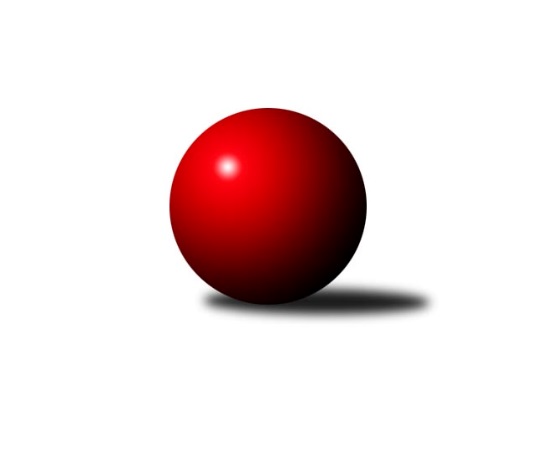 Č.4Ročník 2017/2018	7.10.2017Nejlepšího výkonu v tomto kole: 1707 dosáhlo družstvo: SK Skalice BKrajský přebor Libereckého kraje 2017/2018Výsledky 4. kolaSouhrnný přehled výsledků:TJ Lokomotiva Liberec	- TJ Doksy B	5:1	1546:1424	7.0:1.0	5.10.TJ Lokomotiva Liberec B	- TJ Dynamo Liberec B	4:2	1663:1636	3.0:5.0	5.10.TJ Spartak Chrastava	- TJ Kuželky Česká Lípa B	5:1	1586:1564	6.0:2.0	5.10.TJ Doksy D	- TJ Kuželky Česká Lípa C	4:2	1437:1385	4.0:4.0	5.10.TJ Bižuterie Jablonec n. N.  B	- TJ Doksy C	4:2	1554:1544	5.0:3.0	5.10.SK Skalice B	- SK Skalice C	5.5:0.5	1707:1599	5.0:3.0	6.10.TJ Sokol Blíževedly B	- SK Plaston Šluknov B	2:4	1508:1530	4.0:4.0	7.10.Tabulka družstev:	1.	TJ Lokomotiva Liberec B	4	4	0	0	19.0 : 5.0 	19.0 : 13.0 	 1657	8	2.	TJ Dynamo Liberec B	4	3	0	1	18.0 : 6.0 	20.0 : 12.0 	 1649	6	3.	TJ Kuželky Česká Lípa B	4	3	0	1	16.0 : 8.0 	19.0 : 13.0 	 1627	6	4.	SK Plaston Šluknov B	4	3	0	1	16.0 : 8.0 	19.0 : 13.0 	 1569	6	5.	TJ Lokomotiva Liberec	4	3	0	1	15.5 : 8.5 	24.0 : 8.0 	 1538	6	6.	TJ Doksy D	4	2	1	1	12.0 : 12.0 	17.5 : 14.5 	 1412	5	7.	TJ Spartak Chrastava	4	2	0	2	13.0 : 11.0 	20.0 : 12.0 	 1509	4	8.	TJ Sokol Blíževedly B	4	2	0	2	11.5 : 12.5 	14.0 : 18.0 	 1505	4	9.	SK Skalice B	4	2	0	2	11.0 : 13.0 	15.0 : 17.0 	 1567	4	10.	TJ Bižuterie Jablonec n. N.  B	4	1	0	3	10.0 : 14.0 	15.0 : 17.0 	 1501	2	11.	TJ Doksy B	4	1	0	3	9.5 : 14.5 	13.0 : 19.0 	 1460	2	12.	SK Skalice C	4	1	0	3	7.5 : 16.5 	13.0 : 19.0 	 1571	2	13.	TJ Doksy C	4	0	1	3	6.0 : 18.0 	8.5 : 23.5 	 1461	1	14.	TJ Kuželky Česká Lípa C	4	0	0	4	3.0 : 21.0 	7.0 : 25.0 	 1411	0Podrobné výsledky kola:	 TJ Lokomotiva Liberec	1546	5:1	1424	TJ Doksy B	Miroslav Lapáček	 	 199 	 193 		392 	 2:0 	 366 	 	179 	 187		Radek Kozák	Eva Čechová	 	 164 	 173 		337 	 2:0 	 329 	 	158 	 171		Kateřina Stejskalová	Bohumír Dušek *1	 	 202 	 172 		374 	 1:1 	 381 	 	198 	 183		Václav Líman	Anton Zajac	 	 238 	 205 		443 	 2:0 	 348 	 	163 	 185		Petr Mádlrozhodčí: střídání: *1 od 51. hodu Zdeněk AdamecNejlepší výkon utkání: 443 - Anton Zajac	 TJ Lokomotiva Liberec B	1663	4:2	1636	TJ Dynamo Liberec B	Nataša Kovačovičová	 	 198 	 216 		414 	 1:1 	 368 	 	207 	 161		Zdeněk Pecina st. *1	Jana Susková	 	 213 	 233 		446 	 2:0 	 402 	 	200 	 202		Ludvík Szabo	Jana Kořínková	 	 206 	 196 		402 	 0:2 	 411 	 	209 	 202		st. Holanec, st.	Růžena Obručová	 	 204 	 197 		401 	 0:2 	 455 	 	228 	 227		Radek Chomoutrozhodčí: střídání: *1 od 51. hodu Marek ValentaNejlepší výkon utkání: 455 - Radek Chomout	 TJ Spartak Chrastava	1586	5:1	1564	TJ Kuželky Česká Lípa B	Karel Mottl	 	 227 	 196 		423 	 2:0 	 399 	 	204 	 195		Jiří Ludvík	Dana Husáková	 	 154 	 192 		346 	 1:1 	 407 	 	220 	 187		Jaroslav Košek	Jana Vokounová	 	 209 	 209 		418 	 2:0 	 387 	 	189 	 198		Petr Jeník	Jaroslav Chlumský	 	 184 	 215 		399 	 1:1 	 371 	 	196 	 175		Radek Potůčekrozhodčí: Nejlepší výkon utkání: 423 - Karel Mottl	 TJ Doksy D	1437	4:2	1385	TJ Kuželky Česká Lípa C	Kamila Klímová	 	 214 	 168 		382 	 1:1 	 333 	 	154 	 179		Libuše Lapešová	Václav, Bláha ml.	 	 178 	 176 		354 	 1:1 	 359 	 	177 	 182		Vladimír Procházka	Martina Stachová	 	 144 	 156 		300 	 0:2 	 354 	 	176 	 178		Marie Kubánková	ml. Klíma, ml.	 	 189 	 212 		401 	 2:0 	 339 	 	172 	 167		Dana Bílkovározhodčí: Nejlepšího výkonu v tomto utkání: 401 kuželek dosáhli: ml. Klíma, ml.	 TJ Bižuterie Jablonec n. N.  B	1554	4:2	1544	TJ Doksy C	David Vincze	 	 199 	 183 		382 	 1:1 	 398 	 	224 	 174		Jakub Šimon	Iva Kunová	 	 175 	 162 		337 	 0:2 	 433 	 	220 	 213		Natálie Kozáková	Josef Kuna	 	 207 	 244 		451 	 2:0 	 356 	 	186 	 170		Petra Kozáková	Michal Buga	 	 197 	 187 		384 	 2:0 	 357 	 	172 	 185		Filip Doležalrozhodčí: Nejlepší výkon utkání: 451 - Josef Kuna	 SK Skalice B	1707	5.5:0.5	1599	SK Skalice C	st. Javorek, st.	 	 205 	 240 		445 	 2:0 	 383 	 	193 	 190		Libor Křenek	Jaroslava Kozáková	 	 201 	 219 		420 	 1:1 	 404 	 	212 	 192		Lubomír Sirový	st. Kezer, st.	 	 188 	 226 		414 	 1:1 	 384 	 	192 	 192		David Chýlek	Petr Tregner	 	 206 	 222 		428 	 1:1 	 428 	 	213 	 215		Martin Zemanrozhodčí: Nejlepšího výkonu v tomto utkání: 445 kuželek dosáhli: st. Javorek, st.	 TJ Sokol Blíževedly B	1508	2:4	1530	SK Plaston Šluknov B	Miloš Merkl	 	 188 	 192 		380 	 0:2 	 420 	 	214 	 206		Petr Tichý	Radim Houžvička	 	 167 	 164 		331 	 0:2 	 375 	 	184 	 191		Věra Navrátilová	Ludmila Tomášková	 	 188 	 185 		373 	 2:0 	 349 	 	187 	 162		Karel Barcal	Vlastimil Václavík	 	 205 	 219 		424 	 2:0 	 386 	 	190 	 196		Jan Marušákrozhodčí: Nejlepší výkon utkání: 424 - Vlastimil VáclavíkPořadí jednotlivců:	jméno hráče	družstvo	celkem	plné	dorážka	chyby	poměr kuž.	Maximum	1.	Jana Susková 	TJ Lokomotiva Liberec B	440.00	298.7	141.3	2.5	2/2	(446)	2.	Jana Kořínková 	TJ Lokomotiva Liberec B	432.33	296.5	135.8	7.5	2/2	(443)	3.	Anita Morkusová 	SK Plaston Šluknov B	428.00	296.5	131.5	4.5	2/3	(432)	4.	Radek Chomout 	TJ Dynamo Liberec B	426.50	300.5	126.0	9.0	2/2	(455)	5.	Jaroslav Chlumský 	TJ Spartak Chrastava	424.33	298.3	126.0	4.7	3/3	(447)	6.	Jaroslav Košek 	TJ Kuželky Česká Lípa B	423.25	292.0	131.3	6.0	4/4	(444)	7.	Vlastimil Václavík 	TJ Sokol Blíževedly B	421.50	294.7	126.8	8.5	3/3	(446)	8.	Ludvík Szabo 	TJ Dynamo Liberec B	420.17	295.2	125.0	9.2	2/2	(437)	9.	Josef Kuna 	TJ Bižuterie Jablonec n. N.  B	418.17	289.3	128.8	5.2	2/2	(451)	10.	Petr Tichý 	SK Plaston Šluknov B	414.17	283.0	131.2	5.2	3/3	(420)	11.	Natálie Kozáková 	TJ Doksy C	414.00	270.0	144.0	7.0	2/3	(433)	12.	Anton Zajac 	TJ Lokomotiva Liberec	411.50	286.0	125.5	7.2	2/2	(443)	13.	st. Javorek,  st.	SK Skalice B	410.25	291.0	119.3	10.8	2/3	(448)	14.	st. Holanec,  st.	TJ Dynamo Liberec B	409.67	280.8	128.8	4.5	2/2	(436)	15.	Petr Tregner 	SK Skalice B	408.00	292.5	115.5	9.3	3/3	(428)	16.	Lubomír Sirový 	SK Skalice C	405.50	284.8	120.7	7.0	3/3	(419)	17.	Jiří Ludvík 	TJ Kuželky Česká Lípa B	404.25	279.5	124.8	6.5	4/4	(422)	18.	Petr Jeník 	TJ Kuželky Česká Lípa B	402.75	282.0	120.8	7.3	4/4	(433)	19.	Martin Zeman 	SK Skalice C	398.67	282.3	116.3	10.0	3/3	(428)	20.	st. Kezer,  st.	SK Skalice B	397.83	275.7	122.2	8.2	3/3	(431)	21.	Jakub Šimon 	TJ Doksy C	396.50	275.5	121.0	8.8	2/3	(412)	22.	Radek Kozák 	TJ Doksy B	393.50	278.5	115.0	3.8	2/2	(431)	23.	Nataša Kovačovičová 	TJ Lokomotiva Liberec B	392.50	277.7	114.8	8.7	2/2	(414)	24.	Růžena Obručová 	TJ Lokomotiva Liberec B	391.83	275.7	116.2	9.8	2/2	(424)	25.	David Chýlek 	SK Skalice C	391.83	271.7	120.2	10.0	3/3	(418)	26.	Jana Vokounová 	TJ Spartak Chrastava	391.67	283.2	108.5	10.5	3/3	(418)	27.	Daniel Paterko 	TJ Bižuterie Jablonec n. N.  B	387.00	271.5	115.5	8.5	2/2	(401)	28.	Zdeněk Adamec 	TJ Lokomotiva Liberec	386.00	269.0	117.0	10.0	2/2	(389)	29.	Radek Potůček 	TJ Kuželky Česká Lípa B	385.67	275.0	110.7	9.0	3/4	(407)	30.	Jan Marušák 	SK Plaston Šluknov B	384.83	264.2	120.7	7.3	3/3	(399)	31.	Václav Bláha  st.	TJ Doksy D	384.00	261.0	123.0	7.5	2/2	(392)	32.	Jaroslava Kozáková 	SK Skalice B	383.50	281.0	102.5	14.5	2/3	(420)	33.	Dušan Knobloch 	SK Plaston Šluknov B	382.00	272.5	109.5	13.0	2/3	(393)	34.	st. Pašek,  st.	TJ Lokomotiva Liberec	381.50	268.5	113.0	9.0	2/2	(399)	35.	Jiří Horník 	SK Skalice C	374.00	263.3	110.7	8.0	3/3	(385)	36.	Petra Javorková 	SK Skalice B	373.50	278.0	95.5	15.5	2/3	(392)	37.	David Vincze 	TJ Bižuterie Jablonec n. N.  B	371.67	275.3	96.3	12.2	2/2	(412)	38.	Miroslav Lapáček 	TJ Lokomotiva Liberec	371.33	271.2	100.2	14.8	2/2	(392)	39.	Věra Navrátilová 	SK Plaston Šluknov B	369.50	263.0	106.5	12.5	2/3	(375)	40.	Marie Kubánková 	TJ Kuželky Česká Lípa C	368.75	263.8	105.0	8.8	4/4	(422)	41.	Aleš Stach 	TJ Doksy D	367.50	266.0	101.5	13.0	2/2	(383)	42.	Václav Líman 	TJ Doksy B	367.00	261.0	106.0	9.5	2/2	(381)	43.	Miloš Merkl 	TJ Sokol Blíževedly B	365.25	269.3	96.0	13.3	2/3	(380)	44.	Ludmila Tomášková 	TJ Sokol Blíževedly B	362.00	266.3	95.7	12.0	3/3	(391)	45.	Radim Houžvička 	TJ Sokol Blíževedly B	361.00	258.8	102.3	11.3	2/3	(377)	46.	Petr Mádl 	TJ Doksy B	356.50	261.3	95.3	14.8	2/2	(371)	47.	Libuše Lapešová 	TJ Kuželky Česká Lípa C	350.50	252.5	98.0	16.0	4/4	(376)	48.	Dana Husáková 	TJ Spartak Chrastava	345.67	239.5	106.2	11.7	3/3	(360)	49.	Petra Kozáková 	TJ Doksy C	337.33	247.7	89.7	18.0	3/3	(356)	50.	Kateřina Stejskalová 	TJ Doksy B	333.50	245.8	87.8	14.8	2/2	(344)	51.	Filip Doležal 	TJ Doksy C	332.00	241.0	91.0	14.5	2/3	(357)	52.	Jaroslav Jeník 	TJ Spartak Chrastava	320.00	241.5	78.5	19.0	2/3	(338)	53.	Martina Stachová 	TJ Doksy D	315.75	236.3	79.5	18.3	2/2	(341)		Zdeněk Pecina  st.	TJ Dynamo Liberec B	441.00	290.0	151.0	4.0	1/2	(441)		Jiří Coubal 	TJ Kuželky Česká Lípa B	428.00	291.0	137.0	5.0	1/4	(428)		Libor Křenek 	SK Skalice C	405.50	294.0	111.5	12.5	1/3	(428)		Karel Mottl 	TJ Spartak Chrastava	401.00	280.0	121.0	7.5	1/3	(423)		Michal Buga 	TJ Bižuterie Jablonec n. N.  B	399.00	281.0	118.0	10.5	1/2	(414)		ml. Klíma,  ml.	TJ Doksy D	398.00	272.0	126.0	9.0	1/2	(401)		Bohumír Dušek 	TJ Lokomotiva Liberec	393.00	272.0	121.0	7.0	1/2	(393)		Stanislava Kroupová 	TJ Sokol Blíževedly B	392.00	267.0	125.0	10.0	1/3	(392)		Miloslav Šimon 	TJ Doksy B	388.67	269.3	119.3	6.0	1/2	(397)		Dan Paszek 	TJ Kuželky Česká Lípa C	383.50	268.5	115.0	8.5	2/4	(392)		Michal Valeš 	TJ Doksy C	374.00	279.0	95.0	19.0	1/3	(374)		Zdeněk Chadraba 	TJ Doksy C	369.00	262.0	107.0	9.5	1/3	(369)		Tereza Kozáková 	TJ Doksy C	366.00	270.0	96.0	14.0	1/3	(366)		Martina Chadrabová 	TJ Doksy B	361.50	272.0	89.5	17.0	1/2	(369)		Vladimír Procházka 	TJ Kuželky Česká Lípa C	359.00	244.0	115.0	9.0	1/4	(359)		Kamila Klímová 	TJ Doksy D	358.00	254.0	104.0	13.3	1/2	(382)		Václav, Bláha  ml.	TJ Doksy D	354.00	258.0	96.0	14.0	1/2	(354)		Martina Landová 	SK Skalice B	354.00	261.0	93.0	15.0	1/3	(354)		Karel Barcal 	SK Plaston Šluknov B	349.00	246.0	103.0	14.0	1/3	(349)		Jiří Kraus 	TJ Kuželky Česká Lípa C	342.00	246.5	95.5	13.5	2/4	(347)		Dana Bílková 	TJ Kuželky Česká Lípa C	339.00	254.0	85.0	13.0	1/4	(339)		Eva Čechová 	TJ Lokomotiva Liberec	337.00	242.0	95.0	15.0	1/2	(337)		Iva Kunová 	TJ Bižuterie Jablonec n. N.  B	337.00	261.0	76.0	22.0	1/2	(337)		Eva Šimonová 	TJ Doksy C	334.00	232.5	101.5	13.5	1/3	(344)		ml. Seifertová,  ml.	TJ Bižuterie Jablonec n. N.  B	333.00	258.0	75.0	16.0	1/2	(334)		Marek Valenta 	TJ Dynamo Liberec B	331.00	245.0	86.0	21.0	1/2	(335)		Klára Stachová 	TJ Doksy D	330.00	236.0	94.0	14.0	1/2	(330)		Stanislava Hřebenová 	TJ Sokol Blíževedly B	319.00	233.0	86.0	32.0	1/3	(319)		Hana Kominíková 	TJ Bižuterie Jablonec n. N.  B	315.00	256.0	59.0	31.0	1/2	(315)		Tomáš Ludvík 	TJ Kuželky Česká Lípa C	314.00	234.0	80.0	19.0	1/4	(314)		Václav Tomšů 	TJ Kuželky Česká Lípa C	303.00	228.0	75.0	22.0	1/4	(303)Sportovně technické informace:Starty náhradníků:registrační číslo	jméno a příjmení 	datum startu 	družstvo	číslo startu
Hráči dopsaní na soupisku:registrační číslo	jméno a příjmení 	datum startu 	družstvo	Program dalšího kola:5. kolo11.10.2017	st	17:00	TJ Kuželky Česká Lípa C - TJ Doksy C	11.10.2017	st	17:00	TJ Kuželky Česká Lípa B - TJ Doksy B	12.10.2017	čt	17:00	SK Skalice C - SK Plaston Šluknov B	12.10.2017	čt	17:00	TJ Spartak Chrastava - TJ Dynamo Liberec B	12.10.2017	čt	17:00	TJ Doksy D - TJ Lokomotiva Liberec	13.10.2017	pá	17:00	SK Skalice B - TJ Bižuterie Jablonec n. N.  B	14.10.2017	so	14:00	TJ Sokol Blíževedly B - TJ Lokomotiva Liberec B	Nejlepší šestka kola - absolutněNejlepší šestka kola - absolutněNejlepší šestka kola - absolutněNejlepší šestka kola - absolutněNejlepší šestka kola - dle průměru kuželenNejlepší šestka kola - dle průměru kuželenNejlepší šestka kola - dle průměru kuželenNejlepší šestka kola - dle průměru kuželenNejlepší šestka kola - dle průměru kuželenPočetJménoNázev týmuVýkonPočetJménoNázev týmuPrůměr (%)Výkon1xRadek ChomoutDyn. Liberec B4551xRadek ChomoutDyn. Liberec B117.364552xJosef KunaTJ Bižuterie Ja4511xJosef KunaTJ Bižuterie Ja115.434514xJana SuskováLok. Liberec B4464xJana SuskováLok. Liberec B115.044462xst. Javorek, st.Skalice B4451xAnton ZajacLok. Liberec114.274431xAnton ZajacLok. Liberec4431xNatálie KozákováDoksy C110.834331xNatálie KozákováDoksy C4332xVlastimil VáclavíkBlíževedly B110.69424